PERAN USAHA MIKRO KECIL  MENENGAH (UMKM) PEMBUATAN TAHU TERHADAP PENYERAPANTENAGA KERJA DI DESA SIDOREJO,KEC. GUNUNG MERIAH,KAB. ACEH SINGKILSKRIPSIOLEH : SYAMSUDDINNPM : 163114411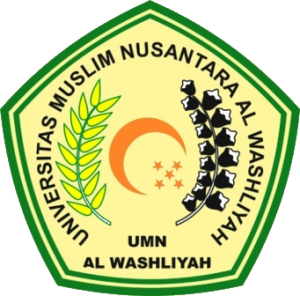 FAKULTAS EKONOMIJURUSAN MANAJEMENUNIVERSITAS MUSLIM NUSANTARA AL-WASLIYAHMEDAN2020PERAN USAHA MIKRO KECIL  MENENGAH (UMKM) PEMBUATAN TAHU TERHADAP PENYERAPANTENAGA KERJA DI DESA SIDOREJO,KEC. GUNUNG MERIAH,KAB. ACEH SINGKILSkripsi Ini Diajukan Untuk Memenuhi Tugas-tugas dan Memenuhi Syarat-syarat Untuk Mencapai Gelar Sarjana Ekonomi Jurusan ManajemenOLEH:SYAMSUDDINNPM : 163114411FAKULTAS EKONOMIJURUSAN MANAJEMENUNIVERSITAS MUSLIM NUSANTARA AL-WASLIYAHMEDAN2020